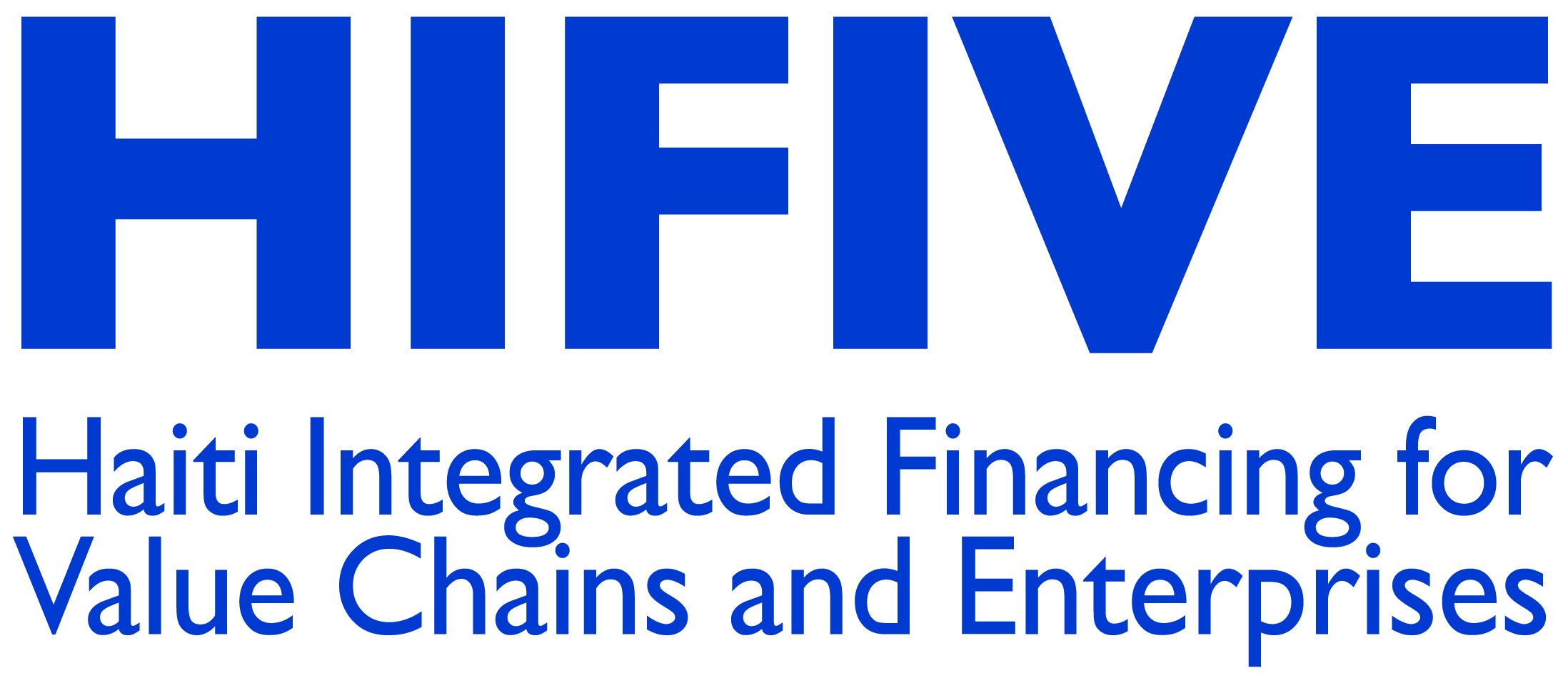 FONDS CATALYSEUR DE HIFIVE (FCH) PROPOSITION DETAILLEEInformation du Candidat A) Contexte de l'organisation  du candidat   Décrivez brièvement les activités de votre organisation. B) Votre organisation a t- elle travaillé en Haïti dans le domaine de la micro finance, les services financiers, les services de technologie de communications et de l’information ou des activités connexes pendant au moins deux ans ?Votre organisation est- elle une institution haïtienne privée, or une organisation internationale privée a but lucratif ou non qui est légalement enregistrée en Haïti ?C. Décrivez l'activité Objectif Général. Expliquez l'objectif général de l'activité proposée, en décrivant comment elle favorise l'activité  (conformément à la définition de " activité "  donnée dans les termes de référence du FCH). Objectifs spécifiques. Donnez une liste des objectifs spécifiques concrets qui conduisent à un objectif général plus élargi (les objectifs spécifiques devront être mesurables et définissables dans le temps).   Activités et Méthodologie spécifiques.  Décrivez les activités principales devant être exécutées et la méthodologie qui sera utilisée, d'après l'exemple suivant : Objectif spécifique 1. Déterminez le niveau de demande d'épargne parmi les clients Activité 1. Identifiez les groupes de discussion Activité 2. Créez un questionnaireActivité 3. Distribuez le questionnaireActivité 4. Analysez les résultatsCalendrier des activités du projet. Identifiez le temps alloué aux activités et tâches décrites ci-dessus (Activités et Méthodologie spécifiques). Vous êtes prié d'utiliser le format suivant :  Décrivez l’approche du partage de connaissance et des leçons apprises Décrivez les nouveaux partenariats, approches trans-sectorielles, et/ou populations ciblées par ce projetD. Indicateurs de résultat trimestriel et points de repère de l'activité du projet. Proposez des indicateurs de résultat et des points de repère pour chaque activité, ainsi que des moyens de collecte (supervision, évaluation, rapports, etc.). Les indicateurs devront être mesurables et précis. Les indicateurs doivent être mesurables et précis.  Les points de repère doivent représenter les dates cible auxquelles certaines activités seront accomplies. Les indicateurs et les points de repère doivent être présentés sous le format suivant : E. Effectifs de personnel. Description et qualification du personnel qui sera impliqué dans l'activité.F. Budget. Donnez le détail de toutes les dépenses associées à l'implémentation de l'activité proposée, en utilisant le modèle fourni. La section 1 du budget devra donner le détail des fonds requis à travers le HCF, alors que la section 2 devra donner le détail des coûts-partagés (coûts couverts par l'institution  candidate ou un autre donateur/partenaire). Le budget total de l'activité  proposée devra inclure à la fois le montant du financement requis à travers le HCF et le montant des contributions provenant des coûts-partagés. G. Rentabilité  des produits de Crédit : Quel est le taux d’intérêt qui sera appliqué pour le  produit financier développé à partir de l’argent de la subvention reçue ? Quel est  le montant total de  profit qui sera généré par cette activité ? H.Utilisation des profits : Est-ce que les profits générés  seront réinvestis dans la  réplication de ce produit ? Si oui, comment et veuillez fournir plus des  détails ?I. Pérennisation : Décrivez le plan établi par votre institution pour assurer la pérennité  de l’activité soutenue par  le Fonds Catalyseur de HIFIVE ? Comment allez-vous mesurer cette activité ?  Comment ce fonds peut être  contribué à la pérennisation de votre institution Annexes.1) Obligatoire. Lettre de soutien comprenant une page, signée par le Directeur de l'organisation candidate et par le Président de son Comité Directeur indiquant qu'ils ont étudié la proposition et qu'ils approuvent les objectifs et l'engagement de ressources  présentés dans l'application. 
2) Optionnel.  Autres informations pertinentes telles que des chaines de valeur, les statuts/chartes de l'organisation candidate, des cartes, de la documentation citée ou pertinente, etc.Annexe 3: Modèle de Budget HCF (à réaliser dans Excel)NB: Applications must be sent to HCFapplications@hifive.org.ht1. Titre du Projet2. Nom de l'institution/association candidate 3. Adresse 4. Téléphone, Fax, Email5. Directeur de l'institut/association6. Nom du contact pour l'activité  proposée 7. Durée de l'activité  proposée (en mois)8. Dates de l'activité  proposée 9. Fonds de frais partagés (fournis par l'institution/association ou  par d'autres donateurs/partenaires) 10. Total des fonds requis à travers le HCF11. Coût total de l'activité OBJECTIF/ACTIVITEACTIVITE2010 (mois)1   2   3    4    5    6    7    8    9    10    11   12Objectif 1.Activité 1Activité 2Activité 3Activité 4Groupe de discussionCréer un quest...Distribuez quest…Analysez résultatsX   X   X                    X   X                               X   X   X                                                                                                                X   XOBJECTIF/ACTIVITE IndicateurMoyens de CollecteObjectif 1. Activité 1Activité 2Activité 3Activité 4OBJECTIF/ACTIVITE Point de repèreObjectifObjectif 1. Activité 1Activité 2Activité 3      Activité 4